Методические рекомендации по работе с памятками по русскому языкуМашина Марина Станиславовна,учитель начальных классовПояснительная запискаМноголетний опыт работы в школе, анализ литературы по педагогике и психологии позволили сделать вывод о том, что одним из эффективных средств организации самостоятельной деятельности учащихся в процессе обучения и выработки умений постоянного обновления знаний являются памятки. 
«Памятка – это вербальная модель приема учебной деятельности, то есть словесное описание того, зачем, почему и как следует выполнять и проверять какое-либо  учебное задание (упражнение)». Цель: организация самостоятельной деятельности обучающихся для постоянного обновления знаний По характеру представления содержания можно выделить определенные виды памяток: 
1. Памятка-алгоритм, в котором рекомендуется работа алгоритмического характера:все предлагаемые действия довольно жестко фиксированы, их последовательность обязательна.2. Памятка-инструкция, в которой даются вполне конкретные указания о необходимости конкретных действий (шагов), но обучающиеся имеют возможность перестановки одного-двух действий или даже пропуска одного из них. 
3. Памятка-совет. В ней обучающиеся получают рекомендации о том, при каких условиях то или иное действие (деятельность) осуществляется успешно. Выбрать действия, наиболее подходящие для него лично, - дело самого обучающегося. 4. Памятка-показ, в которой доминирует (не по месту, а по значимости) пример выполнения тех или иных действий с соответствующим их контролем. 
5. Памятка-стимул, доминантой которой является стимулирование учащихся, раскрытие перспектив их деятельности и т.п.Русский языкФонетический анализ слова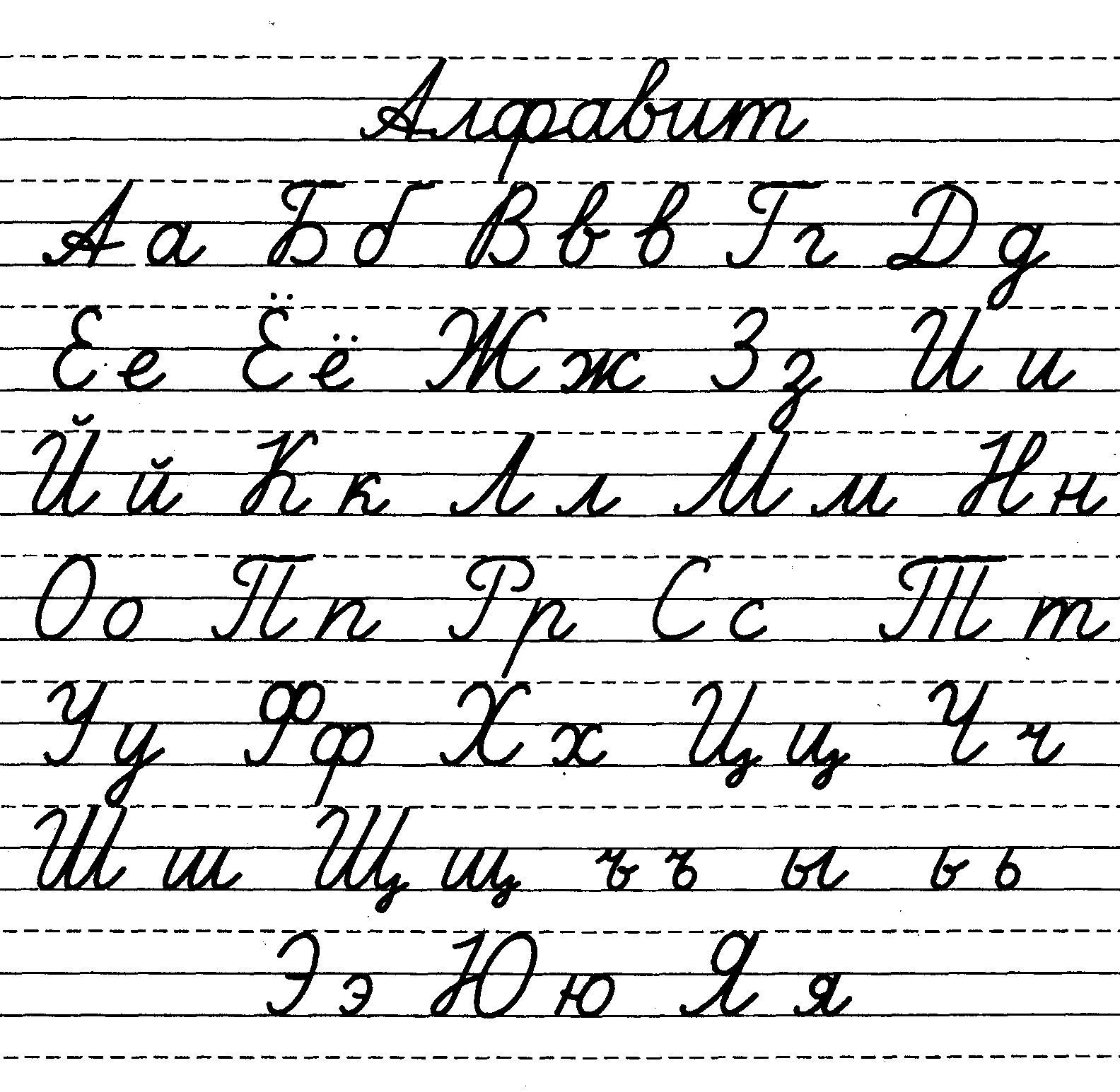 1. Произнеси слово, выдели слоги, поставь ударение, запиши транскрипцию.2. Произнеси слово, укажи в нем последовательно все звуки, охарактеризуй их:а) гласный звук: ударный или безударный, какой буквой обозначен;б) согласный звук: звонкий или глухой (назови пару),твердый или мягкий (назови пару), какой буквой обозначен.3. Запиши количество звуков, букв.Звуко-буквенный разбор слова.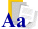 Напиши слово, поставь знак ударения.Определи, сколько в слове слогов.Сколько в слове звуков и сколько букв?Сколько гласных букв и сколько согласных?Если это гласный звук, укажи какой он: ударный или неударный.Если это согласный звук, укажи какой он: парный или непарный, звонкий или глухой, твёрдый или мягкий.Образец записи:Льдинка – 2 сл. (слога), 6 зв. (звуков), 7 б. (букв), 2 гл.(гласных), 4 сог. (согласных)Л  [ л,] – согл., непар., звон., мяг.Ь  [   ] – не обозначает звука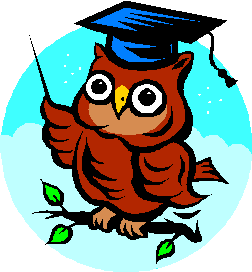 Д  [д,] - согл., пар., звон., мяг.И  [и] – гл., удар.Н  [н] - согл., непар., звон., тв.К  [к] - согл., пар., глух., тв.А  [а] - гл., неудар.         Гласные звуки:                               Гласные буквы:                      А,0,У,Ы,И,Э .                              А,0,У,Ы,И,Э,Е,Ё,Ю,Я                        Согласные звуки      Парные                       звонкие:   б,   в,   г,  д,  ж,   з                                     глухие:    п,   ф,  к,  т,  ш,   с      непарные                   звонкие: л,  м,  н,  р                                    глухие:   х,  ц,  ч,  щ    Всегда твердые:  ж, ш, ц         Всегда мягкие:    ч,  щ, й    Ь и Ъ – звуков не обозначают    Е, Ё, Ю, Я – Обозначают мягкость согласного ( МЁД ,  ДЕРЕВО)                          или  2 звука, после гласной и в начале слова (МОЁ, ЯМА)Состав словаРазбор слова по составу1. Найди и выдели окончание и основу.Для этого измени форму слова: настольный,настольного, настольным, о настольном. Окончание –ый, основа настольн-2. Выдели корень. Для этого подбери к слову однокоренныеслова: стол, столик, столовая. Общая часть слов –стол-.Это корень.3. Выдели суффикс и докажи, что такой же суффикс есть и в других   словах. Суффикс –н-, такой суффикс есть  в словах школьный, классный.4. Выдели приставку и докажи, что такая приставка  есть в других  словах. Приставка –на-.Такая приставка есть в словах наручный, настенныйВиды предложений.Однородные члены предложения.   1)   ,   ,      Ласточки ,  утки ,  лебеди  осенью  улетают  на  юг.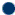    2)   ,   и     Берёзы ,  дубы  и  осины  растут  в  лесу.   3)    и            Ученики  считали  и  решали на уроках математики.     4)   , а           Мы собирали не грибы , а  ягоды.   5)   , но         Наступила осень тихая , но пасмурная.Прямая речь в предложении.Прямая речь заключается в кавычки  «…..»  и  пишется  с  заглавной  буквы.  2)   Прямая  речь стоит  перед  словами  автора, то после кавычек ставится тире.       « Это часы » , - ответила мама .   « Пойдём гулять! » - сказал  мальчик.  « Где  Жучка ?» - спросил Тёма.  3)  Прямая  речь  стоит  после  слов  автора, то перед ней ставится  двоеточие.     Мишка говорит : «Давай кашу варить».  Папа сказал : «Часы  ходят! » Катя спросила : «Пойдём в кино ?» Синтаксический анализ предложения1. Определи цель высказывания предложения.2. Определи интонацию.3. Найди грамматическую основу.4. Найди второстепенные члены предложения и определи, распространенным или нераспространенным  является предложение.5. Укажи, есть ли в предложении однородные члены.ОбразецС юга потянул тёплый ветер.Предложение повествовательное, невосклицательное, грамматическая основа –ветер потянул, распространенное,однородных членов нет.ПредложениеПо цели высказывания:· повествовательные;· вопросительные;· побудительные.По интонации :· восклицательные;· невосклицательные.По наличию второстепенных членов:· распространённые;· нераспространённые.Главные и второстепенные члены предложения.Грамматическая основа(главные члены предложения)Подлежащее. Сказуемое.Как найти в предложении грамматическую основу.1. Найди слово, которое называет то, о ком или о чём говорится в предложении.2. Проверь, отвечает ли это слово на вопросы КТО? ЧТО?3. Найди слово, которое называет, что делает или каков тот, о ком сообщается в предложении.4. Проверь, отвечает ли слово на вопросы что делает? что делал? что будет делать? каков? Второстепенные члены предложения· ОбстоятельствоОбозначает место, время, причину, цель, образ действия и отвечает на вопросы где? куда? когда? откуда? почему? зачем? как?Подчеркивается -.-.-.-.· ОпределениеОбозначает признак предмета и отвечает на вопросыкакой? какая? какое? какие? чей? чья? чьё? чьи?Подчеркивается ~~~~~~~~~~~· ДополнениеОбозначает, на какой предмет или явление направлено действие и отвечаетна вопросы кого? чего? кому? чему? что? кем? чем? о ком? о чём?Подчеркивается - - - - -Однородные члены предложенияЧлены предложения, которые отвечают на один и тот же вопрос и связаны с одним и тем же членом предложения. Однородные члены не зависят друг от друга, являются одним и тем же членом предложения. Между однородными членами предложения, не соединенными союзами, ставится запятая.Осенью цветут астры, гладиолусы, хризантемы. Знаки препинания в предложенияхс однородными членамиМежду однородными членами, соединенными союзами а, но, ставится запятая.Между однородными членами, соединенными неповторяющимися союзами и, или, запятая не ставится. Между однородными членами, соединенными повторяющимися союзами и, или, запятая ставится  перед вторым и последующими союзамиЧАСТИ     РЕЧИМорфологический разбор имени существительного1. Назови часть речи.2. Запиши слово в начальной форме.3. Укажи постоянные признаки: одушевленное - неодушевленное, собственное - нарицательное, род, склонение.4. Укажи непостоянные признаки: падеж, число.5. Укажи, каким членом предложения является.На поляну выбежал заяц.1. (На) поляну – имя существительное.2. Начальная форма – поляна.3. Постоянные признаки: нарицательное,неодушевленное, ж.р., 1 скл..4. Непостоянные признаки: ед.ч., предложный падеж.5. В предложении является обстоятельством:(выбежал) на полянуМорфологический разбор имени прилагательного1. Назови часть речи.2. Запиши слово в начальной форме.3. Укажи постоянные признаки: качественное, относительное или притяжательное.4. Укажи непостоянные признаки: падеж, число, род ( только в ед. числе).5. Укажи, каким членом предложения является.1. (за) высоким (забором) – имя прилагательное2. Начальная форма – высокий3. Постоянные признаки: качественное4. Непостоянные признаки: ед.ч.,творительный падеж, м.род.5. Забором (каким?) высоким -определение ~~~~~~~~~Как определить спряжение глагола1. Если окончание ударное, спряжение определить легко.2. Если окончание безударное, образуй форму 3-го лица множественного числа (в этой форме иногда можно ясно услышать оконча ние — -ут/-ют или ат/-ят) или начальную форму.3. Если в начальной форме глагол оканчивается на -итъ (кроме глаголов брить, стелить), то это глагол 2-го спряжения.4. Если в начальной форме глагол не оканчивается на -ить и не относится к глаголам-исключениям,то это глагол 1-го спряжения.Глаголы-исключения:"Гнать, дышать,держать, обидеть,Слышать,видеть, ненавидеть,И зависеть, и вертеть,А ещё смотреть, вертеть".Как подготовиться к изложению 
1. Прочитай текст. Определи его тему и основную мысль. 
2. Найди в тексте опорные слова. 
3. Составь план.  Для этого раздели текст на части. Озаглавь каждую часть. 
4. Найди слова, которые нужно проверять. Объясни их написание. 
5. Ещё раз внимательно прочитай текст.  Обрати внимание на употребление слови словосочетаний.Как готовить домашнее задание по русскому языку 
1. Начинай с работы над ошибками. Повтори правила, которые ты забыл. 
2. Выучи или повтори заданное правило. Придумай свои примеры на это правило. 
3. Прочитай задания к упражнению. 
4. Прочитай всё упражнение и устно выполни задания к нему. 
5. Выполни упражнение письменно. 
6. Проверь всю работу — сначала по смыслу, а потом по написанию.  Чтобы проверить работу по смыслу, надо прочитать каждое предложение вслух и проверить, подходят ли слова друг к другу, нет ли пропуска нужных слов, наконец, о чём говорится в предложении, бывает ли так на самом деле. Чтобы проверить предложение по написанию, надо читать каждое слово по порядку по слогам и проверять, подходят ли буквы к слогу, нет ли пропуска. Как списывать текст 
1. Прочитай предложение. Запомни. 
2. Повтори предложение, не гладя в текст. 
3. Выдели орфограммы в тексте. 
4. Прочитай предложение так, как написано. 
5. Пиши, диктуя себе орфографически. 
6. Проверь себя, сверяя с печатным текстом. 
7. Подчеркни орфограммы.СКЛОНЕНИЕ ИМЁН ПРИЛАГАТЕЛЬНЫХЛИЧНЫЕ МЕСТОИМЕНИЯ Твёрдый согласный звукМягкий  согласный  звук1. Если  после согласного звука стоят:    А, О, У, Ы, Э    КАПУСТА,  ЭКСКАВАТОР  2. Если согласный стоит на конце слова:  НОС3. Если согласный стоит после согласного: СТОЛ4. Всегда твёрдые: Ж, Ш,  Ц    ШИЛО,  ЛОЖКА,  ЦИРКУЛЬ1. Если  после согласного звука стоят:     Я, Ё, Ю, И, Е     МЕБЕЛЬ,   МЯЧИК2. Если  после согласного звука стоит: Ь знак    ДЕРЕВЬЯ,  ЛИСТЬЯ3. Всегда мягкие: Ч, Й, Щ    ЧАШКА, ЩУКА,  МАЙ1. ОкончаниеИзменяемая часть, которая находится на конце словаснег    снега     снегомПриставкиПриставкиСуффиксыСуффиксы 2. Основа Часть слова без                      окончания Машин  аообототодоподподопроввовынаднарасраззаизиссприпребезбеснинкникниценьконьккикок ек ёков(а)ев(а)ски     ещик   чик   ышк   ушк   юшк   ист   тель   оват   еваточкечк    ть    ти    чь     лся(сь)3.  КореньОбщая частьродственных                                словСнегснежокообототодоподподопроввовынаднарасраззаизиссприпребезбеснинкникниценьконьккикок ек ёков(а)ев(а)ски     ещик   чик   ышк   ушк   юшк   ист   тель   оват   еваточкечк    ть    ти    чь     лся(сь)4. ПриставкаПеред корнем зацветутрасцветутообототодоподподопроввовынаднарасраззаизиссприпребезбеснинкникниценьконьккикок ек ёков(а)ев(а)ски     ещик   чик   ышк   ушк   юшк   ист   тель   оват   еваточкечк    ть    ти    чь     лся(сь)5. СуффиксПосле корня  цветокцветочекообототодоподподопроввовынаднарасраззаизиссприпребезбеснинкникниценьконьккикок ек ёков(а)ев(а)ски     ещик   чик   ышк   ушк   юшк   ист   тель   оват   еваточкечк    ть    ти    чь     лся(сь)По интонацииПо цели высказыванияПо наличию главных членов предложения.По наличию второстепенных членов.1) ВосклицательноеМама приехала !2) НевосклицательноеМама  приехала .1) ПовествовательноеМы идём пешком . 2) ВопросительноеВы  пойдёте  пешком ?3) ПобудительноеИдите  пешком !1) Простое (одна основа)Снова  ударил  гром.2)Сложное (несколько основ)Снова  ударил  гром, и начался  сильный  ливень.1) НераспространённоеПолил  дождь.2) РаспространённоеК  вечеру  полил холодный  дождь.ЧленпредложенияВопросыЧто обозначаетПримеры предложенийглавныеПодлежащеекто?  что?Предмет Льёт   дождь.  Он  скоро  пройдёт.главныеСказуемоечто  делает? что делал?что сделает?что будет делать?ДействиепредметаУлетают  птицы.Ученики  читают  и  пишут.второстепенныеДополнениеНа  вопросы косвенных падежей:кого? чего? кому? чему?кем? чем? о ком? о чём?ПредметЛетом  я  жил  у  бабушки.Она  испекла  пироги с  малиной.К  речке  ведёт  тропа.второстепенныеОпределениекакой?   какая?какое?    какие?чей?  чья?  чьё?  чьи?Признак,качество,свойствопредмета.Зеленеют  молодые  сосны и ели.За  кустом  мелькнул лисий хвост.Белые  ручки  чужой труд  любят.второстепенныеОбстоятельствогде? когда? куда? откуда?почему?  зачем?  как?каким образом?Место, время,причину,способ действия.Утром  дети  шли  по  лугу.Человек  сидел  неподвижно.Впереди  бежала  собака  Жучка.частьречиИМЯ СУЩЕСТВИТЛЬНОЕИМЯ ПРИЛАГАТЕЛЬНОЕГЛАГОЛМЕСТОИМЕНИЕвопросыКТО?ЧТО?КАКОЙ?КАКАЯ?КАКОЕ?КАКИЕ?н. ф.	  ЧТО ДЕЛАТЬ?н. ф.  ЧТО СДЕЛАТЬ?ЧТО ДЕЛАЕТ?    ЧТО СДЕЛАЕТ?                Ед.ч     Мн.ч1 лицо  -  Я,     МЫ2 лицо -  ТЫ,   ВЫ3 лицо  - ОН,   ОНИ     ОНА, ОНОПРЕДМЕТПРИЗНАКДЕЙСТВИЕ                Ед.ч     Мн.ч1 лицо  -  Я,     МЫ2 лицо -  ТЫ,   ВЫ3 лицо  - ОН,   ОНИ     ОНА, ОНОчленпред.подлежащее,дополн, обстоят.определениесказуемоеподлежащее,дополнениеродЖ.Р. кошкаМ.Р. щенокС. Р. озероЖ.Р. ласковаяМ.Р. шустрый    С.Р. круглое       Ж.Р. спит       М.Р. лает       С. Р. находитсяЖ.Р. она           М.Р. он           С.Р. оночислоединственное ч.множественное ч.единственное ч.множественное ч.единственное ч.множественное ч.единственное ч.множественное ч.времявремени нетвремени нетнаст. время (что делает?)играет, играемпрош. время (что делал?)играл, игралибуд. время (что сделает?)( что будет делать?)поиграет, будет  игратьвремени нетСпряжение глаголовМЯГКИЙ и ТВЁРДЫЙ ЗНАКИЗАПОМНИ ПРАВИЛА!Падеж   Мужской  род           Средний родЖенский  родМножествен. числоИ.п.         какой?                      какое?ЫЙ  - ИЙ  - ОЙ	ОЕ  -  ЕЕлесной    синий          лесное   синеекакая?АЯ  -  ЯЯлесная   синяякакие?ЫЕ  -  ИЕлесные   синиеР.п.какого?ОГО  -  ЕГОлесного   синегокакой?ОЙ  -  ЕЙлесной   синейкаких?ЫХ  -  ИХлесных   синихД.п.какому?ОМУ  -  ЕМУлесному   синемукакой?ОЙ  -  ЕЙлесной   синейкаким?ЫМ  -  ИМлесным   синимВ.п.какой?  какого?                 какое?ЫЙ - ИЙ - ОЙ - ОГО	ОЕ  -  ЕЕлесной    синего          лесное   синеекакую?УЮ  -  ЮЮлесную   синююкакие?ЫЕ  -  ИЕлесные   синиеТ.п.каким?ЫМ  -  ИМлесным   синимкакой?ОЙ  -  ЕЙлесной   синейкакими?ЫМИ  -  ИМИлесными   синимиП.п.о  каком?ОМ  -  ЕМо  лесном  о  синемо какой?ОЙ  -  ЕЙо лесной   о синей о каких?ЫХ  -  ИХо лесных   о синихЛицоЛицоЧислоЧислоЛицоЛицоЕдинственное числоМножественное число1 лицо1 лицоямы2 лицо2 лицотывы3 лицо3 лицо    он,        она,        оно	(м.р.)   (ж.р.)      (ср.р.)ониРАБОТА  НАД  ОШИБКАМИ1.Перенос слова (П.С.) – раздели  слово  на  слоги, подчеркни  гласные. Напиши ещё  два  слова.     Делай так: оси – на, ка – ран – да – ши, паль - то.2.Мягкий  знак (М.З.) – выпиши  слово  правильно. Подчеркни мягкий знак. Напиши ещё  два  слова.     Делай так: ходить,  водить, наливать.3. Жи – ши, ча – ща, чу - щу (Ж.Ш.) – выпиши слово  правильно, подчеркни  правило. Напиши ещё два  слова.      Делай так: малыши, машина, шило. 4. Безударная гласная (Б.Г.) – выпиши  слово  правильно. Поставь  в слове  ударение, подчеркни     безударную  гласную в корне. Подбери проверочное слово так, чтобы ударение падало на гласную.     Делай так: волна – волны, выходил – ходит.5.Словарное слово (СЛ.С.)– напиши слово правильно три раза.  Запомни, как  оно  пишется.       Подчеркни букву, в которой была  допущена ошибка.     Делай так: ребята, ребята, ребята.6.Парные звонкие и глухие согласные (ПАР.С.) – выпиши  слово  правильно. Подчеркни     парную согласную в корне. Подбери проверочное слово так, чтобы после согласной стояла гласная.     Делай так: морозы – мороз, ягодка – ягоды. 7. Разделительный мягкий  знак (Р.М.З.) – выпиши  слово  правильно. Подчеркни мягкий знак.      Подчерни буквы, которые разделяет мягкий знак. Напиши ещё  два  слова на это правило.       Делай так: листья, деревья, вьюга.8. Двойные согласные (Д.С.) – выпиши  слово  правильно. Подчеркни удвоенный  согласный.     Напиши ещё  два  слова на это правило.      Делай так: группа,  аллея, утренний.9.Непроизносимые согласные (Н.С.) – выпиши  слово  правильно. Подчеркни  непроизносимый     согласный. Выдели  корень. Подбери проверочное слово так, чтобы согласный хорошо слышался.     Делай так: звёздный – звезда, звёздочка. РАБОТА  НАД  ОШИБКАМИ1.Перенос слова (П.С.) – раздели  слово  на  слоги, подчеркни  гласные. Напиши ещё  два  слова.     Делай так: оси – на, ка – ран – да – ши, паль - то.2.Мягкий  знак (М.З.) – выпиши  слово  правильно. Подчеркни мягкий знак. Напиши ещё  два  слова.     Делай так: ходить,  водить, наливать.3. Жи – ши, ча – ща, чу - щу (Ж.Ш.) – выпиши слово  правильно, подчеркни  правило. Напиши ещё два  слова.      Делай так: малыши, машина, шило. 4. Безударная гласная (Б.Г.) – выпиши  слово  правильно. Поставь  в слове  ударение, подчеркни     безударную  гласную в корне. Подбери проверочное слово так, чтобы ударение падало на гласную.     Делай так: волна – волны, выходил – ходит.5.Словарное слово (СЛ.С.)– напиши слово правильно три раза.  Запомни, как  оно  пишется.       Подчеркни букву, в которой была  допущена ошибка.     Делай так: ребята, ребята, ребята.6.Парные звонкие и глухие согласные (ПАР.С.) – выпиши  слово  правильно. Подчеркни     парную согласную в корне. Подбери проверочное слово так, чтобы после согласной стояла гласная.     Делай так: морозы – мороз, ягодка – ягоды. 7. Разделительный мягкий  знак (Р.М.З.) – выпиши  слово  правильно. Подчеркни мягкий знак.      Подчерни буквы, которые разделяет мягкий знак. Напиши ещё  два  слова на это правило.       Делай так: листья, деревья, вьюга.8. Двойные согласные (Д.С.) – выпиши  слово  правильно. Подчеркни удвоенный  согласный.     Напиши ещё  два  слова на это правило.      Делай так: группа,  аллея, утренний.9.Непроизносимые согласные (Н.С.) – выпиши  слово  правильно. Подчеркни  непроизносимый     согласный. Выдели  корень. Подбери проверочное слово так, чтобы согласный хорошо слышался.     Делай так: звёздный – звезда, звёздочка. РАБОТА  НАД  ОШИБКАМИ1.Перенос слова (П.С.) – раздели  слово  на  слоги, подчеркни  гласные. Напиши ещё  два  слова.     Делай так: оси – на, ка – ран – да – ши, паль - то.2.Мягкий  знак (М.З.) – выпиши  слово  правильно. Подчеркни мягкий знак. Напиши ещё  два  слова.     Делай так: ходить,  водить, наливать.3. Жи – ши, ча – ща, чу - щу (Ж.Ш.) – выпиши слово  правильно, подчеркни  правило. Напиши ещё два  слова.      Делай так: малыши, машина, шило. 4. Безударная гласная (Б.Г.) – выпиши  слово  правильно. Поставь  в слове  ударение, подчеркни     безударную  гласную в корне. Подбери проверочное слово так, чтобы ударение падало на гласную.     Делай так: волна – волны, выходил – ходит.5.Словарное слово (СЛ.С.)– напиши слово правильно три раза.  Запомни, как  оно  пишется.       Подчеркни букву, в которой была  допущена ошибка.     Делай так: ребята, ребята, ребята.6.Парные звонкие и глухие согласные (ПАР.С.) – выпиши  слово  правильно. Подчеркни     парную согласную в корне. Подбери проверочное слово так, чтобы после согласной стояла гласная.     Делай так: морозы – мороз, ягодка – ягоды. 7. Разделительный мягкий  знак (Р.М.З.) – выпиши  слово  правильно. Подчеркни мягкий знак.      Подчерни буквы, которые разделяет мягкий знак. Напиши ещё  два  слова на это правило.       Делай так: листья, деревья, вьюга.8. Двойные согласные (Д.С.) – выпиши  слово  правильно. Подчеркни удвоенный  согласный.     Напиши ещё  два  слова на это правило.      Делай так: группа,  аллея, утренний.9.Непроизносимые согласные (Н.С.) – выпиши  слово  правильно. Подчеркни  непроизносимый     согласный. Выдели  корень. Подбери проверочное слово так, чтобы согласный хорошо слышался.     Делай так: звёздный – звезда, звёздочка. РАБОТА  НАД  ОШИБКАМИ1.Перенос слова (П.С.) – раздели  слово  на  слоги, подчеркни  гласные. Напиши ещё  два  слова.     Делай так: оси – на, ка – ран – да – ши, паль - то.2.Мягкий  знак (М.З.) – выпиши  слово  правильно. Подчеркни мягкий знак. Напиши ещё  два  слова.     Делай так: ходить,  водить, наливать.3. Жи – ши, ча – ща, чу - щу (Ж.Ш.) – выпиши слово  правильно, подчеркни  правило. Напиши ещё два  слова.      Делай так: малыши, машина, шило. 4. Безударная гласная (Б.Г.) – выпиши  слово  правильно. Поставь  в слове  ударение, подчеркни     безударную  гласную в корне. Подбери проверочное слово так, чтобы ударение падало на гласную.     Делай так: волна – волны, выходил – ходит.5.Словарное слово (СЛ.С.)– напиши слово правильно три раза.  Запомни, как  оно  пишется.       Подчеркни букву, в которой была  допущена ошибка.     Делай так: ребята, ребята, ребята.6.Парные звонкие и глухие согласные (ПАР.С.) – выпиши  слово  правильно. Подчеркни     парную согласную в корне. Подбери проверочное слово так, чтобы после согласной стояла гласная.     Делай так: морозы – мороз, ягодка – ягоды. 7. Разделительный мягкий  знак (Р.М.З.) – выпиши  слово  правильно. Подчеркни мягкий знак.      Подчерни буквы, которые разделяет мягкий знак. Напиши ещё  два  слова на это правило.       Делай так: листья, деревья, вьюга.8. Двойные согласные (Д.С.) – выпиши  слово  правильно. Подчеркни удвоенный  согласный.     Напиши ещё  два  слова на это правило.      Делай так: группа,  аллея, утренний.9.Непроизносимые согласные (Н.С.) – выпиши  слово  правильно. Подчеркни  непроизносимый     согласный. Выдели  корень. Подбери проверочное слово так, чтобы согласный хорошо слышался.     Делай так: звёздный – звезда, звёздочка. 10.Состав  слова (С.С.) – выпиши  слово  правильно. Разбери его  по  составу.       Делай так:  приморская11.Правописание приставок (П.П.) – выпиши  слово  правильно. Выдели  в нём приставку. Напиши.      ещё  два  слова с такой  же  приставкой.       Делай так: полетели, побежали,   потянули. 12.Правописание предлогов (П.ПР.) – выпиши  слово  вместе с  предлогом. Докажи, что предлог        со словом  пишется  раздельно: между предлогом и словом  подставь другое слово. Подчеркни предлог.        Напиши ещё  два  слова с таким  же  предлогом.        Делай так: к  (высокому) дереву,  к  (маленькой)  девочке,  к  (грузовому)  самолёту. 13. Разделительный твёрдый  знак (Т.З.) – выпиши  слово  правильно. Подчеркни твёрдый  знак.        Выдели приставку и  подчерни букву  ( Е, Ё, Ю, Я), которые разделяет твёрдый знак.         Напиши ещё  два  слова на это правило.         Делай так: в ъехал,  с ъезд,  об ъявление.14. Мягкий  знак после шипящих (М.З. Ш.) – выпиши  слово  правильно. Определи род имени        существительного. Подчерни шипящий на конце слова. Определи, есть ли мягкий знак  после шипящего.        Напиши ещё  два  слова на это правило.                                     ж. р.            ж. р.          ж. р.      м. р.         м. р                м. р        Делай так: ночь,  помощь, дочь,  луч,  шалаш,  товарищ.15. Безударные падежные  окончания (П.О) – выпиши  слово  правильно. Выдели  окончание.      Поставь слово  в  начальную  форму  (И.п), определи  склонение, падеж. Придумай своё слово.           Делай так: На  опушке  - опушка,  I  скл,  П.п.                            На  полянке -  полянка, I  скл,  П.п.16. Разбор  предложения (Р. П.) – выпиши  предложение. Подчеркни главные члены предложения.       Делай так: Седые  туманы  плывут  к  облакам.                                                      17. Однородные члены  предложения (О. Ч.) – выпиши  предложение. Подчеркни главные и       однородные члены предложения. Вспомни о знаках  препинания  при  однородных  членах.        Делай так: Ученики  читали,  решали,  считали.                                                      10.Состав  слова (С.С.) – выпиши  слово  правильно. Разбери его  по  составу.       Делай так:  приморская11.Правописание приставок (П.П.) – выпиши  слово  правильно. Выдели  в нём приставку. Напиши.      ещё  два  слова с такой  же  приставкой.       Делай так: полетели, побежали,   потянули. 12.Правописание предлогов (П.ПР.) – выпиши  слово  вместе с  предлогом. Докажи, что предлог        со словом  пишется  раздельно: между предлогом и словом  подставь другое слово. Подчеркни предлог.        Напиши ещё  два  слова с таким  же  предлогом.        Делай так: к  (высокому) дереву,  к  (маленькой)  девочке,  к  (грузовому)  самолёту. 13. Разделительный твёрдый  знак (Т.З.) – выпиши  слово  правильно. Подчеркни твёрдый  знак.        Выдели приставку и  подчерни букву  ( Е, Ё, Ю, Я), которые разделяет твёрдый знак.         Напиши ещё  два  слова на это правило.         Делай так: в ъехал,  с ъезд,  об ъявление.14. Мягкий  знак после шипящих (М.З. Ш.) – выпиши  слово  правильно. Определи род имени        существительного. Подчерни шипящий на конце слова. Определи, есть ли мягкий знак  после шипящего.        Напиши ещё  два  слова на это правило.                                     ж. р.            ж. р.          ж. р.      м. р.         м. р                м. р        Делай так: ночь,  помощь, дочь,  луч,  шалаш,  товарищ.15. Безударные падежные  окончания (П.О) – выпиши  слово  правильно. Выдели  окончание.      Поставь слово  в  начальную  форму  (И.п), определи  склонение, падеж. Придумай своё слово.           Делай так: На  опушке  - опушка,  I  скл,  П.п.                            На  полянке -  полянка, I  скл,  П.п.16. Разбор  предложения (Р. П.) – выпиши  предложение. Подчеркни главные члены предложения.       Делай так: Седые  туманы  плывут  к  облакам.                                                      17. Однородные члены  предложения (О. Ч.) – выпиши  предложение. Подчеркни главные и       однородные члены предложения. Вспомни о знаках  препинания  при  однородных  членах.        Делай так: Ученики  читали,  решали,  считали.                                                      10.Состав  слова (С.С.) – выпиши  слово  правильно. Разбери его  по  составу.       Делай так:  приморская11.Правописание приставок (П.П.) – выпиши  слово  правильно. Выдели  в нём приставку. Напиши.      ещё  два  слова с такой  же  приставкой.       Делай так: полетели, побежали,   потянули. 12.Правописание предлогов (П.ПР.) – выпиши  слово  вместе с  предлогом. Докажи, что предлог        со словом  пишется  раздельно: между предлогом и словом  подставь другое слово. Подчеркни предлог.        Напиши ещё  два  слова с таким  же  предлогом.        Делай так: к  (высокому) дереву,  к  (маленькой)  девочке,  к  (грузовому)  самолёту. 13. Разделительный твёрдый  знак (Т.З.) – выпиши  слово  правильно. Подчеркни твёрдый  знак.        Выдели приставку и  подчерни букву  ( Е, Ё, Ю, Я), которые разделяет твёрдый знак.         Напиши ещё  два  слова на это правило.         Делай так: в ъехал,  с ъезд,  об ъявление.14. Мягкий  знак после шипящих (М.З. Ш.) – выпиши  слово  правильно. Определи род имени        существительного. Подчерни шипящий на конце слова. Определи, есть ли мягкий знак  после шипящего.        Напиши ещё  два  слова на это правило.                                     ж. р.            ж. р.          ж. р.      м. р.         м. р                м. р        Делай так: ночь,  помощь, дочь,  луч,  шалаш,  товарищ.15. Безударные падежные  окончания (П.О) – выпиши  слово  правильно. Выдели  окончание.      Поставь слово  в  начальную  форму  (И.п), определи  склонение, падеж. Придумай своё слово.           Делай так: На  опушке  - опушка,  I  скл,  П.п.                            На  полянке -  полянка, I  скл,  П.п.16. Разбор  предложения (Р. П.) – выпиши  предложение. Подчеркни главные члены предложения.       Делай так: Седые  туманы  плывут  к  облакам.                                                      17. Однородные члены  предложения (О. Ч.) – выпиши  предложение. Подчеркни главные и       однородные члены предложения. Вспомни о знаках  препинания  при  однородных  членах.        Делай так: Ученики  читали,  решали,  считали.                                                      10.Состав  слова (С.С.) – выпиши  слово  правильно. Разбери его  по  составу.       Делай так:  приморская11.Правописание приставок (П.П.) – выпиши  слово  правильно. Выдели  в нём приставку. Напиши.      ещё  два  слова с такой  же  приставкой.       Делай так: полетели, побежали,   потянули. 12.Правописание предлогов (П.ПР.) – выпиши  слово  вместе с  предлогом. Докажи, что предлог        со словом  пишется  раздельно: между предлогом и словом  подставь другое слово. Подчеркни предлог.        Напиши ещё  два  слова с таким  же  предлогом.        Делай так: к  (высокому) дереву,  к  (маленькой)  девочке,  к  (грузовому)  самолёту. 13. Разделительный твёрдый  знак (Т.З.) – выпиши  слово  правильно. Подчеркни твёрдый  знак.        Выдели приставку и  подчерни букву  ( Е, Ё, Ю, Я), которые разделяет твёрдый знак.         Напиши ещё  два  слова на это правило.         Делай так: в ъехал,  с ъезд,  об ъявление.14. Мягкий  знак после шипящих (М.З. Ш.) – выпиши  слово  правильно. Определи род имени        существительного. Подчерни шипящий на конце слова. Определи, есть ли мягкий знак  после шипящего.        Напиши ещё  два  слова на это правило.                                     ж. р.            ж. р.          ж. р.      м. р.         м. р                м. р        Делай так: ночь,  помощь, дочь,  луч,  шалаш,  товарищ.15. Безударные падежные  окончания (П.О) – выпиши  слово  правильно. Выдели  окончание.      Поставь слово  в  начальную  форму  (И.п), определи  склонение, падеж. Придумай своё слово.           Делай так: На  опушке  - опушка,  I  скл,  П.п.                            На  полянке -  полянка, I  скл,  П.п.16. Разбор  предложения (Р. П.) – выпиши  предложение. Подчеркни главные члены предложения.       Делай так: Седые  туманы  плывут  к  облакам.                                                      17. Однородные члены  предложения (О. Ч.) – выпиши  предложение. Подчеркни главные и       однородные члены предложения. Вспомни о знаках  препинания  при  однородных  членах.        Делай так: Ученики  читали,  решали,  считали.                                                      